ROLE DESCRIPTION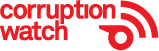 POSITION DETAILSPOSITION PURPOSEProvides overall leadership of the organisation and its core functions in a manner that is commensurate with the authority conferred by the Board of Directors.DECISION MAKINGOperates within the policies, systems and procedures of Corruption WatchWorks under the guidance and direction of the Board of Corruption WatchOperates as part of the Management Team of Corruption WatchBuilds and implements relevant financial policies and procedures and ensures compliance.COMMUNICATION* C = Constantly		W = Weekly				S = SeldomD = Daily		M = Regular Monthly			I = Intermittent but intense Position Title:Executive DirectorPosition Holder:Position Reporting to:The BoardDate Approved:3.  KEY ACCOUNTABILITIESOUTPUT 1: _________________________________________________________________Participates (in collaboration with the Board) in the “visioning” and formulation of the organisation’s strategy. _________________________________________________________OUTPUT 2: Communicates and leads the implementation of the organisation’s strategy.OUTPUT 3: Fundraising OUTPUT 4:Overseeing and safeguard the financial and human resources of the organisation.OUTPUT 6: Assures the establishment and implementation of communication systems between and among organisational “departments”.OUTPUT 7:Assures maintenance of active communications with internal and external stakeholders. The latter includes but is not limited to anti-corruption government agencies, national departments, provinces, municipalities, the South African Police, organised labour, NGOs’, business, media the public and international anti-corruption bodies.OUTPUT 8: Provides strategic guidance in the development of advocacy campaigns and training programmes.OUTPUT 9:Participates in advocacy campaigns that are designed to increase awareness of corruption and to promote good governance practices.OUTPUT 10:Work Ethic and CultureAssures that employees act with integrity, maintain impartiality, act without fear, favour or prejudice and not for personal or third party gain; andEncourages a work culture that delivers results efficiently and effectively, where staff is recognised for their efforts and contribution in the fight against corruption.WHO? WHY? HOW Often? *All HODsProvide financial and admin assistanceCCorruption Watch staffAssist on ad hoc admin and financial related matterCDonors?Donors financial reportIBoard?Strategic organisational Performance ReportIOther stakeholders?IPOSITION INPUTSPOSITION INPUTSQualifications & Experience:A Master’s degree in Law and/or Economics and/ or Business Administration; and10 years’ experience in legal practice or adjudication field, or the field of human rights advocacy of which 5 years must have been in a leadership position or at senior management level Knowledge:knowledge of legislative environment within which CW operatesSkills:LeadershipAbility to interact with stakeholders at a senior level e.g., Ministers and Director-Generals in the public sector and Chief Executive Officers in the private and non-governmental sectors;Public relations, media liaison and advocacy skills. The CEO represents Corruption Watch in the public, business and political arena; andIrreprehensible corporate governance image and track-record Behaviours:IntegrityHonestyRespectPatience and work under pressureAccuracyTeamwork and cooperationInitiativeConcern for quality and order